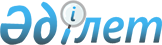 О внесении изменений в решение Казалинского районного маслихата от 26 декабря 2019 года № 354 "О бюджете сельского округа Бирлик на 2020-2022 годы"
					
			С истёкшим сроком
			
			
		
					Решение Казалинского районного маслихата Кызылординской области от 7 декабря 2020 года № 519. Зарегистрировано Департаментом юстиции Кызылординской области 9 декабря 2020 года № 7883. Прекращено действие в связи с истечением срока
      В соответствии со статьей 109-1 Кодекса Республики Казахстан от 4 декабря 2008 года "Бюджетный кодекс Республики Казахстан", пунктом 2-7 статьи 6 Закона Республики Казахстан от 23 января 2001 года "О местном государственном управлении и самоуправлении в Республике Казахстан", Казалинский районный маслихат РЕШИЛ:
      1. Внести в решение Казалинского районного маслихата от 26 декабря 2019 года № 359 "О бюджете сельского округа Бирлик на 2020-2022 годы" (зарегистрировано в Реестре государственной регистрации нормативных правовых актов за номером 7075, опубликовано 8 января 2020 года в эталонном контрольном банке нормативных правовых актов Республики Казахстан) следующие изменения:
      пункт 1 изложить в новой редакции:
      "1. Утвердить в бюджет сельского округа Бирлик на 2020-2022 годы согласно приложениям 1, 2, 3, в том числе на 2020 год в следующих объемах:
      1) доходы – 44147 тысяч тенге, в том числе:
      налоговые поступления – 816 тысяч тенге;
      поступления трансфертов – 43331тысяч тенге;
      2) затраты – 44190 тысяч тенге;
      3) чистое бюджетное кредитование – 0;
      бюджетные кредиты – 0;
      погашение бюджетных кредитов – 0;
      4) сальдо по операциям с финансовыми активами – 0;
      приобретение финансовых активов – 0;
      поступления от продажи финансовых активов государства – 0;
      5) дефицит (профицит) бюджета – -43 тысяч тенге;
      6) финансирование дефицита (использование профицита) бюджета – 43 тысяч тенге.";
      подпункты 1), 2) пункта 2 изложить в новой редакции:
      "1) на расходы по обеспечению деятельности аппарата акима 5930 тысяч тенге;
      2) на благоустройство, на освещение 4567 тысяч тенге.". 
      Приложение 1 к указанному решению изложить в новой редакции согласно приложению к настоящему решению:
      2. Настоящее решение вводится в действие с 1 января 2020 года и подлежит официальному опубликованию. бюджет на 2020 год сельского округа Бирлик
					© 2012. РГП на ПХВ «Институт законодательства и правовой информации Республики Казахстан» Министерства юстиции Республики Казахстан
				
      Председатель внеочередной LXVII сессий Казалинского районного маслихата 

А. ОРЫМБАЕВ

      Секретарь Казалинского районного маслихата 

К. НАЗЫМБЕКОВ
Приложение к решениюКазалинского районного маслихатаот 7 декабря 2020 года № 519Приложение 1 к решениюКазалинского районного маслихатаот 26 декабря 2019 года №359
Категория
Категория
Категория
Категория
Сумма, 
тыс. тенге
Класс
Класс
Класс
Сумма, 
тыс. тенге
Подкласс
Подкласс
Сумма, 
тыс. тенге
Наименование
Сумма, 
тыс. тенге
1.Доходы 
44147
1
Налоговые поступления
816
01
Подоходный налог
69
2
Индивидуальный подоходный налог
69
04
Hалоги на собственность
747
1
Hалоги на имущество
11
3
Земельный налог
44
4
Hалог на транспортные средства
692
4
Поступления трансфертов 
43331
02
Трансферты из вышестоящих органов государственного управления
43331
3
Трансферты из районного (города областного значения) бюджета
43331
Функциональная группа
Функциональная группа
Функциональная группа
Функциональная группа
Администратор бюджетных программ
Администратор бюджетных программ
Администратор бюджетных программ
Программа
Программа
Наименование
Наименование
2.Затраты
44190
1
Государственные услуги общего характера
24169
124
Аппарат акима города районного значения, села, поселка, сельского округа
24169
001
Услуги по обеспечению деятельности акима города районного значения, села, поселка, сельского округа
18469
032
Капитальные расходы подведомственных государственных учреждений и организаций
5700
7
Жилищно-коммунальное хозяйство
7033
124
Аппарат акима города районного значения, села, поселка, сельского округа
7033
008
Освещение улиц в населенных пунктах
1597
009
Обеспечение санитарии населенных пунктов
300
011
Благоустройство и озеленение населенных пунктов
5136
8
Культура, спорт, туризм и информационное пространство
12988
124
Аппарат акима города районного значения, села, поселка, сельского округа
12988
006
Поддержка культурно-досуговой работы на местном уровне
12988
3. Чистое бюджетное кредитование
0
Бюджетные кредиты
0
Погашение бюджетных кредитов
0
4.Сальдо по операциям с финансовыми активами
0
Приобретение финансовых активов
0
Поступления от продажи финансовых активов государства
0
5. Дефицит (профицит) бюджета
-43
6. Финансирование дефицита (использование профицита) бюджета
43
8
Используемые остатки бюджетных средств
43
01
Остатки бюджетных средств
43
1
Свободные остатки бюджетных средств
43